ПОСТАНОВЛЕНИЕШУÖМ«12» июля 2021 года                                                                                         № 4/129г. Печора, Республика Комиобщественного самоуправления «Железнодорожное»в муниципальном образовании городского поселения«Печора»В соответствии со статьёй 27 Федерального закона от 6 октября 2003 № 131-ФЗ «Об общих принципах организации местного самоуправления в Российской Федерации», статьёй 20 Устава муниципального образования городского поселения «Печора», раздела 8 Положения о территориальном общественном самоуправлении в МО ГП «Печора», утвержденного решением Совета городского поселения «Печора» от 3 марта 2021 № 4-28/145 постановляю:Зарегистрировать Устав Территориального общественного самоуправления «Железнодорожное» муниципального образования городского поселения «Печора».Внести сведения о регистрации Устава Территориального общественного самоуправления «Железнодорожное» в Реестр Уставов территориальных общественных самоуправлений в муниципальном образовании городского поселения «Печора».Опубликовать настоящее постановление в газете «Печорское время» иразместить на официальном сайте муниципального района «Печора» в разделе «ГП «Печора». Глава городского поселения «Печора» -председатель Совета поселения                                                                А.И. ШабановГЛАВАГОРОДСКОГО ПОСЕЛЕНИЯ «ПЕЧОРА» - ПРЕДСЕДАТЕЛЬ СОВЕТА ПОСЕЛЕНИЯ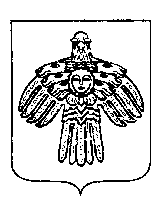 «ПЕЧОРА» КАР ОВМÖДЧÖМИНСА ЮРАЛЫСЬ - СÖВЕТСА ОВМÖДЧÖМИНÖН ВЕСЬКÖДЛЫСЬО регистрации Устава Территориального  